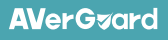 AverGuard AG-18Z-IP65 KAPI TİPİ METAL ÜST ARAMA DEDEKTÖRÜ TEKNİK ŞARTNAMESİ ( DIŞ ORTAM)18 farklı bölgede algılama bölgesine sahip olmalıdır.Her bölge için en az 100 seviye hassasiyet ayarına sahip olmalıdır.Çalışma frekans aralığı 4Khz – 8Khz olmalıdır.Boyutları maksimum 2240 x 960 x 444 mm olmalıdır.Çalışma sıcaklığı minimum -25°C maksimum 55°C olmalıdır.Ağırlığı maksiumum 66kg olmalıdır.Ürün Dış ortam IP65 koruma standartına sahip olmalıdır.Sesli ve ışıklı alarm vermelidir.Arka ve ön yüzünde LED göstergeli ışıklar olmalıdır Metal cisimleri bölgesel tespit edebilmelidir.Kapı tipi metal üst arama dedektörü Sesli ve Işıklı LED indikatörlere sahip olmalıdır. Alarm anında sesli ve ışıklı bölgesel ikaz verebilmelidir.Kapı tipi metal üst arama dedektörü, farklı frekans ve kanal aralıklarında çalışabilmelidir. Böylelikle yan yana çalışması gereken ortamlarda birbirlerinden etkilenmemelidir.Kapı tipi metal üst arama dedektörü , led ekrana sahip olmalıdır. Burada geçen kişi sayısını ve alarm veren kişi sayısını göstermelidir.Kapı tipi metal üst arama dedektörü otomatik kalibrasyon özeliğine sahip olmalıdır. Enerji verildikten sonra kendini kalibre edebilmelidir.Kapı tipi metal üst arama dedektörü insan vücuduna zarar vermeyen, hamile bayanlara, kalp pili olanlara zarar vermeyecek şekilde ve frekansta çalışmalıdır.Kapı tipi metal üst arama dedektörü modüler olarak sökülebilir ve taşınabilir yapıda olmalıdır.Kapı tipi metal üst arama dedektörü , CE sertifikası ve ISO 9001 kalite sertifikasyonlarına sahip olmalıdır.